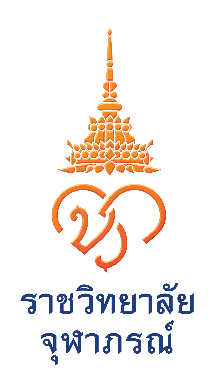 แบบคำขอรับการพิจารณากำหนดตำแหน่งทางวิชาการสำหรับผู้เสนอขอกำหนดตำแหน่งทางวิชาการส่วนที่ 1 ประวัติส่วนตัวและผลงานทางวิชาการแบบประวัติส่วนตัวและผลงานทางวิชาการเพื่อดำรงตำแหน่ง.................................................................................(รองศาสตราจารย์ และรองศาสตราจารย์พิเศษ)โดยวิธี.............................................(วิธีปกติ /วิธีพิเศษ วิธีที่ 1 / วิธีที่ 2) ในสาขาวิชา......................................................................รหัส.........................อนุสาขา.............................................................................รหัส.........................ของ (นาย/นาง/นางสาว).................................................................................................สังกัดคณะ......................................................................................................ราชวิทยาลัยจุฬาภรณ์1. ประวัติส่วนตัว	1.1	วัน / เดือน / ปีเกิด.............................................................................	1.2	อายุ........................ปี	1.3	การศึกษาระดับอุดมศึกษา (เรียงจากวุฒิสูงสุด ตามลำดับ)1.4	หัวข้อวิทยานิพนธ์ ระดับปริญญาโท และปริญญาเอก		1.4.1......................................................................................................................................................................		1.4.2.....................................................................................................................................................................		1.4.3.....................................................................................................................................................................2. ประวัติการทำงานในสถาบันอุดมศึกษา (แนบเอกสารประกอบในทุกหัวข้อ)	2.1	ปัจจุบันดำรงตำแหน่ง..........................................................ระดับ...................ขั้น............................บาท	2.2	ได้รับแต่งตั้งให้ดำรงตำแหน่งอาจารย์ เมื่อวันที่............เดือน..................................พ.ศ...............	2.3	ได้รับแต่งตั้งให้ดำรงตำแหน่งผู้ช่วยศาสตราจารย์ ในสาขาวิชา...................................................		เมื่อวันที่.................เดือน................................................พ.ศ.......................2.4	ได้รับอนุมัติจากสภาราชวิทยาลัยจุฬาภรณ์ให้เทียบตำแหน่ง........................................................ในการประชุมครั้งที่………...…./…….……..… เมื่อวันที่…………………….……………………………………………………	2.5	ตำแหน่งอื่นๆ (อาจารย์พิเศษ)		2.5.1.....................................................................................................................................................................3. ภาระงานย้อนหลัง 3 ปี (เป็นภาระงานที่ทำโดยความเห็นชอบจากผู้บังคับบัญชา)	3.1	งานสอน (โปรดระบุระดับว่า ปริญญาตรีหรือบัณฑิตศึกษา)3.2	งานวิจัย (โปรดระบุเรื่องที่ทำการวิจัย และระยะเวลาที่ใช้ในแต่ละโครงการ)		...............................................................................................................................................................................		..............................................................................................................................................................................................................................................................................................................................................................3.3	งานบริการทางวิชาการ (โปรดระบุประเภทของกิจกรรม และปริมาณเวลาที่ใช้ในการให้บริการต่อสัปดาห์)...............................................................................................................................................................................		.............................................................................................................................................................................................................................................................................................................................................................................................................................................................................................................................................	3.4	งานบริหาร (โปรดระบุงานบริหารที่มีส่วนรับผิดชอบโดยตรง และปริมาณเวลาที่ใช้ต่อ			สัปดาห์)	...............................................................................................................................................................................		.............................................................................................................................................................................................................................................................................................................................................................................................................................................................................................................................................	3.5	งานอื่นๆ ที่เกี่ยวข้อง		...............................................................................................................................................................................		...............................................................................................................................................................................		...............................................................................................................................................................................		...............................................................................................................................................................................3.6	การเป็นผู้ที่ได้รับการยอมรับนับถือในวงวิชาการหรือวิชาชีพในสาขาวิชา เช่น 
การได้รับรางวัลทางวิชาการ หรือการได้รับเชิญไปเสนอผลงานทางวิชาการ หรือ
การได้รับเชิญเป็นที่ปรึกษาเฉพาะด้าน เป็นต้น	...............................................................................................................................................................................		.............................................................................................................................................................................................................................................................................................................................................................................................................................................................................................................................................4. ผลงานทางวิชาการ	4.1 งานวิจัย	4.1.1 โปรดระบุผลงานวิจัยที่เคยใช้เสนอขอกำหนดตำแหน่งทางวิชาการระดับ
ผู้ช่วยศาสตราจารย์ (ผลงานวิจัยในทุกเรื่องให้เขียนบรรณานุกรมโดยใช้หลักวิธีการของ Vancouver)	...............................................................................................................................................................................		...............................................................................................................................................................................		4.1.2 ผลงานวิจัยที่เสนอเพื่อประกอบการพิจารณากำหนดตำแหน่งรองศาสตราจารย์/			รองศาสตราจารย์พิเศษ			4.1.2.1..................................................................................................................................................			บทบาทหน้าที่ของผู้เสนอขอกำหนดตำแหน่งทางวิชาการ	 ผู้ประพันธ์อันดับแรก (First author)				 ผู้มีส่วนสำคัญทางปัญญา (Essentially Intellectual Contributor)	 ผู้ประพันธ์บรรณกิจ (Corresponding author)			ผลงานวิจัยนี้เคยใช้สำหรับการพิจารณากำหนดตำแหน่งทางวิชาการมาแล้ว
			หรือไม่				 ไม่เคยใช้									 เคยใช้ เมื่อปี พ.ศ.........................และ    	ผลการพิจารณาอยู่ในระดับ..................................................ตามที่ ก.พ.อ.กำหนด    	ระบุชื่อผู้ที่ใช้ขอกำหนดตำแหน่งทางวิชาการ.......................................................	วิธีเผยแพร่	 บทความวิจัยในวารสารทางวิชาการ บทความวิจัยในหนังสือ รายงานวิจัยฉบับสมบูรณ์ เว็บไซต์ อื่น ๆ โปรดระบุ......	ระบุรายละเอียดการเผยแพร่..............(คุณภาพผลงานทางวิชาการ ระบุการเขียนตามหลักการเขียนเอกสารอ้างอิงให้ครบถ้วน และระบุคุณภาพผลงานทางวิชาการด้วย) 	การเผยแพร่ในวารสารวิชาการในฐานข้อมูล Scopus หรือฐานข้อมูล
อื่น ๆ โปรดระบุ... 		 Quartile……………………….	 h-Index = .....................			4.1.2.2.................................................................................................................................................			บทบาทหน้าที่ของผู้เสนอขอกำหนดตำแหน่งทางวิชาการ	 ผู้ประพันธ์อันดับแรก (First author)	 ผู้มีส่วนสำคัญทางปัญญา (Essentially Intellectual Contributor)	 ผู้ประพันธ์บรรณกิจ (Corresponding author)			ผลงานวิจัยนี้เคยใช้สำหรับการพิจารณากำหนดตำแหน่งทางวิชาการมาแล้ว
			หรือไม่				 ไม่เคยใช้									 เคยใช้ เมื่อปี พ.ศ.........................และ    	ผลการพิจารณาอยู่ในระดับ..................................................ตามที่ ก.พ.อ.กำหนด    	ระบุชื่อผู้ที่ใช้ขอกำหนดตำแหน่งทางวิชาการ.......................................................	วิธีเผยแพร่	 บทความวิจัยในวารสารทางวิชาการ บทความวิจัยในหนังสือ รายงานวิจัยฉบับสมบูรณ์ เว็บไซต์อื่น ๆ โปรดระบุ......	ระบุรายละเอียดการเผยแพร่..............(คุณภาพผลงานทางวิชาการ ระบุการเขียนตามหลักการเขียนเอกสารอ้างอิงให้ครบถ้วน และระบุคุณภาพผลงานทางวิชาการด้วย) 	การเผยแพร่ในวารสารวิชาการในฐานข้อมูล Scopus หรือฐานข้อมูล
อื่น ๆ โปรดระบุ...		 Quartile……………………….	 H-Index = .....................4.1.3 ภาพรวมของผลงานวิจัยที่ใช้เสนอขอกำหนดตำแหน่งรองศาสตราจารย์..............................................................................................................................................................................................................................................................................................................................................................	4.2 ตำรา หรือ หนังสือ หรือ บทความทางวิชาการ		4.2.1 ตำรา		4.2.1.1 โปรดระบุผลงานตำราที่เคยใช้เสนอขอกำหนดตำแหน่งทางวิชาการระดับผู้ช่วยศาสตราจารย์ (ผลงานตำราในทุกเรื่องให้เขียนบรรณานุกรมโดยใช้หลักวิธีการของ Vancouver)	...............................................................................................................................................................................		...............................................................................................................................................................................			4.2.1.2 ผลงานตำราที่เสนอเพื่อประกอบการพิจารณากำหนดตำแหน่ง
		รองศาสตราจารย์/รองศาสตราจารย์พิเศษ			(ก)...........................................................................................................................................			ผลงานตำรานี้เคยใช้สำหรับการพิจารณากำหนดตำแหน่งทางวิชาการมาแล้ว
			หรือไม่				 ไม่เคยใช้									 เคยใช้ เมื่อปี พ.ศ.........................และ    	ผลการพิจารณาอยู่ในระดับ..................................................ตามที่ ก.พ.อ.กำหนด    				ระบุชื่อผู้ที่ใช้ขอกำหนดตำแหน่งทางวิชาการ.......................................................วิธีเผยแพร่	 การพิมพ์โดยโรงพิมพ์หรือสำนักพิมพ์ สื่ออิเล็กทรอนิกส์อื่นๆ (เช่น ซีดีรอมหรือเว็บไซต์) e-Book อื่นๆ ระบุ......................................................................................................	ระบุรายละเอียดการเผยแพร่..............(คุณภาพผลงานทางวิชาการ ระบุการเขียนตามหลักการเขียนเอกสารอ้างอิงให้ครบถ้วน และระบุคุณภาพผลงานทางวิชาการด้วย)4.2.1.3 ภาพรวมของผลงานตำราที่ใช้เสนอขอกำหนดตำแหน่งรองศาสตราจารย์..............................................................................................................................................................................................................................................................................................................................		4.2.2 หนังสือ		4.2.2.1 โปรดระบุผลงานหนังสือที่เคยใช้เสนอขอกำหนดตำแหน่งทางวิชาการระดับผู้ช่วยศาสตราจารย์ (ผลงานหนังสือในทุกเรื่องให้เขียนบรรณานุกรมโดยใช้หลักวิธีการของ Vancouver ผลงานหนังสือต้องมีจำนวนอย่างน้อย ๕ บทและมีจำนวนหน้ารวมกันแล้วไม่น้อยกว่า ๘๐ หน้า)	...............................................................................................................................................................................		...............................................................................................................................................................................			4.2.2.2 ผลงานหนังสือที่เสนอเพื่อประกอบการพิจารณากำหนดตำแหน่ง
		รองศาสตราจารย์/รองศาสตราจารย์พิเศษ			(ข)..........................................................................................................................................			ผลงานหนังสือนี้เคยใช้สำหรับการพิจารณากำหนดตำแหน่งทางวิชาการมาแล้ว
			หรือไม่				 ไม่เคยใช้									 เคยใช้ เมื่อปี พ.ศ.........................และ    	ผลการพิจารณาอยู่ในระดับ..................................................ตามที่ ก.พ.อ.กำหนด    				ระบุชื่อผู้ที่ใช้ขอกำหนดตำแหน่งทางวิชาการ.......................................................				วิธีเผยแพร่	 การพิมพ์โดยโรงพิมพ์หรือสำนักพิมพ์ สื่ออิเล็กทรอนิกส์อื่นๆ (เช่น ซีดีรอมหรือเว็บไซต์) e-Book อื่นๆ ระบุ......................................................................................................	ระบุรายละเอียดการเผยแพร่..............(คุณภาพผลงานทางวิชาการ ระบุการเขียนตามหลักการเขียนเอกสารอ้างอิงให้ครบถ้วน และระบุคุณภาพผลงานทางวิชาการด้วย)4.2.2.3 ภาพรวมของผลงานหนังสือที่ใช้เสนอขอกำหนดตำแหน่งรองศาสตราจารย์..............................................................................................................................................................................................................................................................................................................................		4.2.3 บทความทางวิชาการ		4.2.3.1 โปรดระบุผลงานบทความทางวิชาการที่เคยใช้เสนอขอกำหนดตำแหน่งทางวิชาการระดับผู้ช่วยศาสตราจารย์ (ผลงานบทความทางวิชาการในทุกเรื่องให้เขียนบรรณานุกรมโดยใช้หลักวิธีการของ Vancouver)	...............................................................................................................................................................................		...............................................................................................................................................................................			4.2.3.2 ผลงานบทความทางวิชาการที่เสนอเพื่อประกอบการพิจารณากำหนด
		ตำแหน่งรองศาสตราจารย์/รองศาสตราจารย์พิเศษ			(ค)..........................................................................................................................................			บทบาทหน้าที่ของผู้เสนอขอกำหนดตำแหน่งทางวิชาการ	 ผู้ประพันธ์อันดับแรก (First author)	 ผู้มีส่วนสำคัญทางปัญญา (Essentially Intellectual Contributor)	 ผู้ประพันธ์บรรณกิจ (Corresponding author)			ผลงานบทความวิชาการนี้เคยใช้สำหรับการพิจารณากำหนดตำแหน่งทางวิชาการ
			มาแล้วหรือไม่							 ไม่เคยใช้									 เคยใช้ เมื่อปี พ.ศ.........................และ    	ผลการพิจารณาอยู่ในระดับ..................................................ตามที่ ก.พ.อ.กำหนด    				ระบุชื่อผู้ที่ใช้ขอกำหนดตำแหน่งทางวิชาการ.......................................................				วิธีเผยแพร่	 บทความในวารสารทางวิชาการ (สิ่งพิมพ์ สื่ออิเล็กทรอนิกส์หรือ						เว็บไซต์) บทความในหนังสือรวมบทความ หนังสือประมวลผลการประชุมวิชาการ (Proceedings)	ระบุรายละเอียดการเผยแพร่..............(คุณภาพผลงานทางวิชาการ ระบุการเขียนตามหลักการเขียนเอกสารอ้างอิงให้ครบถ้วน และระบุคุณภาพผลงานทางวิชาการด้วย)	การเผยแพร่ในวารสารวิชาการในฐานข้อมูล Scopus		 Quartile……………………….	 H-Index = .....................4.2.3.3 ภาพรวมของผลงานบทความทางวิชาการที่ใช้เสนอขอกำหนดตำแหน่ง
รองศาสตราจารย์..............................................................................................................................................................................................................................................................................................................................	4.3 ผลงานทางวิชาการในลักษณะอื่น	4.3.1 โปรดระบุผลงานทางวิชาการในลักษณะอื่นที่เคยใช้เสนอขอกำหนดตำแหน่งทางวิชาการระดับผู้ช่วยศาสตราจารย์ (ผลงานทางวิชาการในลักษณะอื่นในทุกเรื่องให้เขียนบรรณานุกรมโดยใช้หลักวิธีการของ Vancouver)	...............................................................................................................................................................................		...............................................................................................................................................................................		4.3.2 ผลงานทางวิชาการในลักษณะอื่นที่เสนอเพื่อประกอบการพิจารณากำหนด
		ตำแหน่งรองศาสตราจารย์/รองศาสตราจารย์พิเศษ			4.3.2.1.................................................................................................................................................ประเภทผลงาน	 ผลงานวิชาการเพื่ออุตสาหกรรม   ผลงานวิชาการเพื่อพัฒนาการเรียนการสอนและการเรียนรู้ ผลงานวิชาการเพื่อพัฒนานโยบายสาธารณะ	 กรณีศึกษา (Case Study)		 งานแปล			 พจนานุกรม สารานุกรม นามานุกรม		 ผลงานสร้างสรรค์ด้านวิทยาศาสตร์และเทคโนโลยี ผลงานสร้างสรรค์ด้านสุนทรียะ ศิลปะ สิทธิบัตร ซอฟต์แวร์ อื่นๆ (ระบุ)...................................................................................................................................			ผลงานนี้เคยใช้สำหรับการพิจารณากำหนดตำแหน่งทางวิชาการมาแล้วหรือไม่				 ไม่เคยใช้									 เคยใช้ เมื่อปี พ.ศ.........................และ    	ผลการพิจารณาอยู่ในระดับ..................................................ตามที่ ก.พ.อ.กำหนด    				ระบุชื่อผู้ที่ใช้ขอกำหนดตำแหน่งทางวิชาการ.......................................................	วิธีเผยแพร่	 การพิมพ์โดยโรงพิมพ์หรือสำนักพิมพ์ การจัดนิทรรศการหรือการจัดแสดง สื่ออิเล็กทรอนิกส์อื่นๆ (เช่น ซีดีรอมหรือเว็บไซต์) อื่นๆ ระบุ......................................................................................................	ระบุรายละเอียดการเผยแพร่..............(คุณภาพผลงานทางวิชาการ ระบุการเขียนตามหลักการเขียนเอกสารอ้างอิงให้ครบถ้วน และระบุคุณภาพผลงานทางวิชาการด้วย)4.3.3 ภาพรวมของผลงานทางวิชาการในลักษณะอื่นที่ใช้เสนอขอกำหนดตำแหน่ง
รองศาสตราจารย์..............................................................................................................................................................................................................................................................................................................................................................	4.4 นวัตกรรม	4.4.1 โปรดระบุผลงานนวัตกรรมที่เคยใช้เสนอขอกำหนดตำแหน่งทางวิชาการระดับผู้ช่วยศาสตราจารย์ (ผลงานนวัตกรรมในทุกเรื่องให้เขียนบรรณานุกรมโดยใช้หลักวิธีการของ Vancouver)	...............................................................................................................................................................................		...............................................................................................................................................................................		4.4.2 ผลงานนวัตกรรมที่เสนอเพื่อประกอบการพิจารณากำหนดตำแหน่ง
		รองศาสตราจารย์/รองศาสตราจารย์พิเศษ			4.4.2.1.................................................................................................................................................ประเภทผลงาน	 ร่วมคิด		 ร่วมออกแบบ ร่วมประดิษฐ์		 ร่วมพัฒนาและวิจัย ร่วมอื่นๆ (ระบุ)...........................................................................................			ผลงานนี้เคยใช้สำหรับการพิจารณากำหนดตำแหน่งทางวิชาการมาแล้วหรือไม่				 ไม่เคยใช้									 เคยใช้ เมื่อปี พ.ศ.........................และ    	ผลการพิจารณาอยู่ในระดับ..................................................ตามที่ ก.พ.อ.กำหนด    				ระบุชื่อผู้ที่ใช้ขอกำหนดตำแหน่งทางวิชาการ.......................................................	วิธีเผยแพร่	 สิทธิบัตรการประดิษฐ์ อนุสิทธิบัตร สิทธิบัตรการออกแบบผลิตภัณฑ์	ระบุรายละเอียดการเผยแพร่..............(คุณภาพผลงานทางวิชาการ ระบุการเขียนตามหลักการเขียนเอกสารอ้างอิงให้ครบถ้วน และระบุคุณภาพผลงานทางวิชาการด้วย)4.4.3 ภาพรวมของผลงานนวัตกรรมที่ใช้เสนอขอกำหนดตำแหน่งรองศาสตราจารย์..............................................................................................................................................................................................................................................................................................................................................................	4.5 ผลงานวิชาการรับใช้สังคม	4.5.1 โปรดระบุผลงานวิชาการรับใช้สังคมที่เคยใช้เสนอขอกำหนดตำแหน่งทางวิชาการระดับผู้ช่วยศาสตราจารย์ (ผลงานวิชาการรับใช้สังคมในทุกเรื่องให้เขียนบรรณานุกรมโดยใช้หลักวิธีการของ Vancouver)	...............................................................................................................................................................................		...............................................................................................................................................................................		4.5.2 ผลงานวิชาการรับใช้สังคมที่เสนอเพื่อประกอบการพิจารณากำหนดตำแหน่ง
		รองศาสตราจารย์/รองศาสตราจารย์พิเศษ			4.5.2.1.................................................................................................................................................			ผลงานวิชาการรับใช้สังคมนี้เคยใช้สำหรับการพิจารณากำหนดตำแหน่งทาง
			วิชาการมาแล้วหรือไม่				 ไม่เคยใช้									 เคยใช้ เมื่อปี พ.ศ.........................และ    	ผลการพิจารณาอยู่ในระดับ..................................................ตามที่ ก.พ.อ.กำหนด    				ระบุชื่อผู้ที่ใช้ขอกำหนดตำแหน่งทางวิชาการ.......................................................				วิธีเผยแพร่	 การจัดนิทรรศการหรือการจัดแสดง ประชุม เสวนา บทความทางวิชาการ การเผยแพร่ทางเครือข่ายอินเตอร์เน็ต นำเสนอที่ประชุมทางวิชาการ การตีพิมพ์ในวารสารวิชาการ	ระบุรายละเอียดการเผยแพร่..............(คุณภาพผลงานทางวิชาการ ระบุการเขียนตามหลักการเขียนเอกสารอ้างอิงให้ครบถ้วน และระบุคุณภาพผลงานทางวิชาการด้วย)4.5.3 ภาพรวมของผลงานวิชาการรับใช้สังคมที่ใช้เสนอขอกำหนดตำแหน่ง
รองศาสตราจารย์..............................................................................................................................................................................................................................................................................................................................................................	4.6 เอกสารคำสอน		4.6.1.....................................................................................................................................................................ผลงานนี้เคยใช้สำหรับการพิจารณากำหนดตำแหน่งรองศาสตราจารย์ และ/หรือตำแหน่งรองศาสตราจารย์มาแล้วหรือไม่		 ไม่เคยใช้										 เคยใช้ (เมื่อปี พ.ศ......................... และผลการพิจารณาอยู่ในระดับ..........................................		ตามที่ ก.พ.อ. กำหนด)		วิธีเผยแพร่	 จัดทำเป็นรูปเล่มด้วยการพิมพ์หรือถ่ายสำเนาเย็บเล่ม				 สื่ออื่นๆ (เช่น ซีดีรอม หรือเว็บไซต์)		ระบุรายละเอียดการเผยแพร่		ใช้ประกอบการสอนวิชา.........................................................ภาคการศึกษา.........../.............ข้าพเจ้าขอรับรองว่าข้อความดังกล่าวข้างต้นเป็นความจริงทุกประการลงชื่อ..........................................................................ผู้เสนอขอกำหนดตำแหน่งทางวิชาการ     (..........................................................................)       วันที่................เดือน..........................................พ.ศ...................คุณวุฒิปี พ.ศ. ที่สำเร็จการศึกษาชื่อสถานศึกษาและประเทศ1)2)3)ระดับรายวิชาที่สอนชั่วโมง/สัปดาห์เปิดสอนภาค/ปีการศึกษา1)2)3)4)